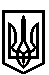 ТРОСТЯНЕЦЬКА СІЛЬСЬКА РАДАСТРИЙСЬКОГО РАЙОНУ ЛЬВІВСЬКОЇ ОБЛАСТІХ сесія VІІІ скликанняР І Ш Е Н Н Я                    2021 року                                с. Тростянець			                      ПРОЄКТПро затвердження проєкту землеустрою щодовідведення земельної ділянки для будівництва індивідуальних гаражівта передачу її у власність Омельчуку Б.С. в селищі Липівка     Розглянувши заяву Омельчука Б.С. про затвердження проєкту землеустрою щодо відведення земельної ділянки для будівництва індивідуальних гаражів в селищі Липівка та передачу її у власність, відповідно до статей 12, 81,  118, 121, 122, 186  Земельного Кодексу України,  пункту 34 частини першої статті 26 Закону України «Про місцеве самоврядування в Україні»,  сільська радав и р і ш и л а:            1. Затвердити проєкт землеустрою щодо відведення Омельчуку Богдану Степановичу земельної ділянки ІКН 4623081200:15:001:0130 площею 0,0044 га для будівництва індивідуальних гаражів в селищі Липівка, вул. Нова Гаражна, 181.            2. Передати безоплатно у приватну власність Омельчуку Богдану Степановичу земельної ділянки ІКН 4623081200:15:001:0130 площею 0,0044 га для будівництва індивідуальних гаражів в селищі Липівка, вул. Нова Гаражна, 181.            3. Контроль за виконанням рішення покласти на постійну комісію з питань земельних відносин, будівництва, архітектури, просторового планування, природних ресурсів та екології  (голова комісії І. Соснило).Сільський голова                                                          		            Михайло ЦИХУЛЯК